Schoolondersteuningsprofiel van OBS De Verrekijker		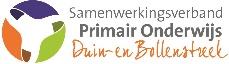 Visie-onderwijsconceptAmbitie & SchoolontwikkelingAmbitie & SchoolontwikkelingOns motto: School is  een veilige en stabiele plek om te kunnen leren. Kinderen in de GLO ervaren de school vaak als een plek voor hen allen. Een plaats waar ze samenkomen met anderen die ook een heleboel hebben meegemaakt.  De school is bij uitstek een plek  om te leren omgaan met de emoties die de kinderen met zich meedragen. Er zijn volwassenen die kunnen beschermen, die in kunnen schatten wat de betekenis van stress, onverdraagzaamheid, achterdocht en agressiviteit is. Volwassenen die je begeleiden om je zelfvertrouwen weer op te bouwen. We willen dit bereiken op de volgende manier:Het (verder) leren van Nederlands en het opdoen van kennis en vaardigheden. Het bevorderen van de sociaal-emotionele ontwikkeling van de kinderen.Basis om dit te bereiken is vertrouwen en een gevoel van veiligheid in de school.We  willen bereiken dat de kinderen zo snel mogelijk mee kunnen doen in het reguliere onderwijsprogramma, door: a. Zich sociaal en emotioneel thuis te gaan voelen; b. De Nederlandse taal (verder) te gaan beheersen; c. Een basale kennis in de vak- en vormingsgebieden Visie: Wat willen we bereiken?De afgelopen jaren hebben we op de hierboven genoemde punten een positieve ontwikkeling doorgemaakt. Zo is er binnen de school een duidelijke doorgaande lijn en zijn de onderwijsprogramma’s goed op elkaar afgestemd. Tevens is er sprake van een goede zorgstructuur binnen de school. Er is zicht op de ontwikkeling van kinderen, zowel sociaal emotioneel als intellectueel. Hierbij  houden we ook rekening met het gegeven dat een aantal kinderen de school niet volledig zullen doorlopen.  De hiervoor genoemde punten willen we de komende jaren verder door ontwikkelen.  Het  onderwijsteam van de Verrekijker is NT2 geschoold. Op basis van de verworven kennis willen we het aanbod van de Nederlandse taal verder uitbreiden en onderling afstemmen. Het doel is de woordenschat van de leerlingen te vergroten, zodat ze zich beter staande kunnen houden in de Nederlandse maatschappij en beter voorbereid zijn op het voortgezet onderwijs.De Verrekijker wil een school zijn waar sprake is van een rijk taalaanbod. Volgen van de ontwikkeling van kinderen- we observeren de kinderen in de klas tijdens de uitleg, het werken en het spelen.- we gaan na wat de onderwijsbehoeften zijn van iedere leerling en spelen hierop in tijdens de lessen.- we kijken dagelijks het werk na dat door de kinderen gemaakt wordt.- we nemen toetsen af die horen bij de verschillende methoden.- we nemen Cito-toetsen af.- we leggen alle toetsgegevens van Cito vast in het leerlingvolgsysteem.- we leggen de toetsgegevens van de methodetoetsen vast in een registratieformulier.We maken vervolgens een analyse. Op deze manier bekijken we of de ontwikkeling van kinderen op de goede manier verloopt. Na al deze stappen wordt duidelijk of er kinderen zijn die extra zorg nodig hebben.Wanneer kinderen extra aandacht nodig hebben of wanneer een kind extra uitdaging nodig heeft, dan krijgen de kinderen bij ons op school extra hulp. Deze hulp wordt gegeven door de eigen leerkracht, maar soms ook door een van de onderwijsassistenten of RT-er  die wij op school hebben.Wanneer meer hulp nodig is dan de school kan bieden, wordt hulp buiten de school gezocht. In eerste instantie zetten wij een onderwijsondersteuner in die de leerling observeert en n.a.v. de observaties de leerkracht tips geeft over wat de betreffende leerling nodig heeft. Mocht de leerling onvoldoende geholpen zijn met deze tips dan wordt de onderwijsspecialist ingeschakeld. Samen met de ouder(s) van de leerling, de leerkracht, de onderwijsondersteuner en de onderwijsspecialist  (en indien van toepassing JGT/GGD/GGZ) wordt besproken wat de beste leerroute is voor de leerling.Pas wanneer wij een leerling op geen enkele manier passend onderwijs kunnen bieden, wordt er verwezen naar SBO/SO. In deze afweging nemen wij steeds mee dat de specifieke expertise van de Verrekijker t.a.v GLO-kinderen niet op de school voor so/sbo voorhanden zijn..Volgen van de ontwikkeling van kinderen- we observeren de kinderen in de klas tijdens de uitleg, het werken en het spelen.- we gaan na wat de onderwijsbehoeften zijn van iedere leerling en spelen hierop in tijdens de lessen.- we kijken dagelijks het werk na dat door de kinderen gemaakt wordt.- we nemen toetsen af die horen bij de verschillende methoden.- we nemen Cito-toetsen af.- we leggen alle toetsgegevens van Cito vast in het leerlingvolgsysteem.- we leggen de toetsgegevens van de methodetoetsen vast in een registratieformulier.We maken vervolgens een analyse. Op deze manier bekijken we of de ontwikkeling van kinderen op de goede manier verloopt. Na al deze stappen wordt duidelijk of er kinderen zijn die extra zorg nodig hebben.Wanneer kinderen extra aandacht nodig hebben of wanneer een kind extra uitdaging nodig heeft, dan krijgen de kinderen bij ons op school extra hulp. Deze hulp wordt gegeven door de eigen leerkracht, maar soms ook door een van de onderwijsassistenten of RT-er  die wij op school hebben.Wanneer meer hulp nodig is dan de school kan bieden, wordt hulp buiten de school gezocht. In eerste instantie zetten wij een onderwijsondersteuner in die de leerling observeert en n.a.v. de observaties de leerkracht tips geeft over wat de betreffende leerling nodig heeft. Mocht de leerling onvoldoende geholpen zijn met deze tips dan wordt de onderwijsspecialist ingeschakeld. Samen met de ouder(s) van de leerling, de leerkracht, de onderwijsondersteuner en de onderwijsspecialist  (en indien van toepassing JGT/GGD/GGZ) wordt besproken wat de beste leerroute is voor de leerling.Pas wanneer wij een leerling op geen enkele manier passend onderwijs kunnen bieden, wordt er verwezen naar SBO/SO. In deze afweging nemen wij steeds mee dat de specifieke expertise van de Verrekijker t.a.v GLO-kinderen niet op de school voor so/sbo voorhanden zijn..Basis-ondersteuningInterne expertise Personeel:Ondersteuningsaanbod:Deze bestaat uit de basiskwaliteit en aanvullende ondersteuning, en gaat uit van de ondersteuningsbehoefte van alle kinderen. De ondersteuning betreft de inrichting, borging en ontwikkeling van de ondersteuningsstructuur op school in alle facetten: een basisarrangement van de inspectie, handelingsgericht werken in de groep en in de school, planmatig werken aan resultaten, het onderhouden van een sterk ondersteuningsnetwerk in en om de school en het ‘kennen en kunnen’ van de route van signaleren naar verwijzen. Scholen zetten voor dit deel de middelen in van het samenwerkingsverband en kunnen naast de intern begeleider gebruik maken van routebegeleiding en onderwijsspecialisten  (memo basisondersteuning, swv D&B van mei 2018) Intern begeleider Onderwijsassistent Dyslexiespecialist Specialist HBX GedragX ASSX Orthodidactische ondersteuningX Soc. Emotionele ondersteuningX HoogbegaafdheidX TOSX Nieuwkomers / NT2Aanvullende ondersteuning en arrangementenExterne deskundigheid & ketenpartnersExterne deskundigheid & ketenpartnersOntwikkelingsperspectiefVoor iedere leerling op OBS de Verrekijker wordt een ontwikkelingsperspectief opgesteld. In een ontwikkelingsperspectief worden de ontwikkelingsmogelijkheden van een kind vastgelegd en geëvalueerd. In het ontwikkelingsperspectief beschrijven wij de ontwikkelbehoeften en de doelen die een kind zal kunnen halen. Op deze manier registreren wij de voortgang van het kind, zodat we goed kunnen  zien of het kind  zich volgens de verwachte lijn ontwikkelt. Zo kunnen wij als school ook eerder ingrijpen als de ontwikkeling van een kind sneller of juist langzamer verloopt. Tijdens de leerlingbespreking wordt samen met de Intern Begeleider gekeken naar welke kinderen extra hulp nodig hebben. Samen wordt naar oplossingen gezocht. De leerkracht beschrijft in het OPP wat er gedaan wordt met de leerling  om hem / haar extra te helpen (in of buiten de groep). Na een bepaalde periode wordt gekeken of de extra hulp, door bijv. RT-er of onderwijsassistent,  aan een kind moet worden gecontinueerd of dat gestopt kan worden met de extra hulp aan het kind. Wanneer meer hulp nodig is dan de school kan bieden, wordt hulp buiten de school gezocht.Externe specialistenDe school schakelt een onderwijsondersteuner om goed in kaart te brengen wat de leerling nodig heeft. Hieruit volgen doelen voor de betreffende leerling waaraan in of buiten de klas gewerkt kan worden. Mocht blijken dat de inzet van de ondersteuner en de hulp aan de leerling onvoldoende is geweest dan wordt een onderwijsspecialist ingeschakeld. Tijdens een groot overleg waarbij de ouders en de partijen die betrokken zijn bij het kind aanwezig zijn, wordt besproken welke route de leerling gaat volgen. Op deze manier willen een passende onderwijsplek vinden. Wanneer een een onderwijsondersteuner / onderwijsspecialist wordt ingeschakeld wordt er ook een start gemaakt met het invullen van het groeidocument.  X OnderwijsondersteunerX OnderwijsspecialistX JGTX GedragsdeskundigeX GGZX Jeugdarts/JeugdverpleegkX  FysiotherapieX LogopedistX Orthopedagoog/PsycholoogX LogopedieX Weerbaarheidstraining voor meisjesX  GezinsondersteuningX  Psycho Motorische TherapieX  AurisGrenzenGrenzenGrenzenKomt de grens van aanvullende ondersteuning voor onze school in zicht dan gaan wij altijd in gesprek. Hierbij betrekken wij onderstaande aspecten: leerstofaanbod; ontwikkeling; relaties & interacties; welbevinden & zelfbeeld; participatie; tijd- & aandachtverdeling; samenwerking & vertrouwen; veiligheid; medisch protocol; gebouw & technische aanpassingen. Zie “Grenzen in zicht voor passend onderwijs binnen onze school.”Komt de grens van aanvullende ondersteuning voor onze school in zicht dan gaan wij altijd in gesprek. Hierbij betrekken wij onderstaande aspecten: leerstofaanbod; ontwikkeling; relaties & interacties; welbevinden & zelfbeeld; participatie; tijd- & aandachtverdeling; samenwerking & vertrouwen; veiligheid; medisch protocol; gebouw & technische aanpassingen. Zie “Grenzen in zicht voor passend onderwijs binnen onze school.”Komt de grens van aanvullende ondersteuning voor onze school in zicht dan gaan wij altijd in gesprek. Hierbij betrekken wij onderstaande aspecten: leerstofaanbod; ontwikkeling; relaties & interacties; welbevinden & zelfbeeld; participatie; tijd- & aandachtverdeling; samenwerking & vertrouwen; veiligheid; medisch protocol; gebouw & technische aanpassingen. Zie “Grenzen in zicht voor passend onderwijs binnen onze school.”